ANEXO I (FRENTE)ANEXO I (VERSO)MODELO DE REQUERIMENTO DE AQUISIÇÃO DE ARMA POR COLECIONADORES, ATIRADORES DESPORTIVOS, CAÇADORES E ENTIDADES DE TIRO DESPORTIVO. MODELO DE REQUERIMENTO DE AQUISIÇÃO DE ARMA POR COLECIONADORES, ATIRADORES DESPORTIVOS, CAÇADORES E ENTIDADES DE TIRO DESPORTIVO. MODELO DE REQUERIMENTO DE AQUISIÇÃO DE ARMA POR COLECIONADORES, ATIRADORES DESPORTIVOS, CAÇADORES E ENTIDADES DE TIRO DESPORTIVO. MODELO DE REQUERIMENTO DE AQUISIÇÃO DE ARMA POR COLECIONADORES, ATIRADORES DESPORTIVOS, CAÇADORES E ENTIDADES DE TIRO DESPORTIVO. 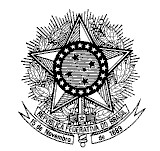 MINISTÉRIO DA DEFESA EXÉRCITO BRASILEIRO COMANDO MILITAR DO LESTE 1ª REGIÃO MILITAR MINISTÉRIO DA DEFESA EXÉRCITO BRASILEIRO COMANDO MILITAR DO LESTE 1ª REGIÃO MILITAR DESPACHO DA REGIÃO MILITAR: (     ) DEFERIDO – Autorizado Autorização nº _______-SFPC/      , de ____/____/____ (Com validade de 01 (um) ano da data da sua assinatura). (     ) INDEDEFERIDO – NÃO Autorizado – motivo no verso. _____________________________       FPC DESPACHO DA REGIÃO MILITAR: (     ) DEFERIDO – Autorizado Autorização nº _______-SFPC/      , de ____/____/____ (Com validade de 01 (um) ano da data da sua assinatura). (     ) INDEDEFERIDO – NÃO Autorizado – motivo no verso. _____________________________       FPC IDENTIFICAÇÃO DO REQUERENTE IDENTIFICAÇÃO DO REQUERENTE IDENTIFICAÇÃO DO REQUERENTE IDENTIFICAÇÃO DO REQUERENTE NOME: NOME: NOME: NOME: Nº CR:                                            VALIDADE DO CR:                               CPF: Nº CR:                                            VALIDADE DO CR:                               CPF: Nº CR:                                            VALIDADE DO CR:                               CPF: Nº CR:                                            VALIDADE DO CR:                               CPF: RM Vinculação:                           A Arma será incluída no acervo de: COLOCAR O ACERVO POR EXTENSO RM Vinculação:                           A Arma será incluída no acervo de: COLOCAR O ACERVO POR EXTENSO RM Vinculação:                           A Arma será incluída no acervo de: COLOCAR O ACERVO POR EXTENSO RM Vinculação:                           A Arma será incluída no acervo de: COLOCAR O ACERVO POR EXTENSO Endereço/CEP: Endereço/CEP: Endereço/CEP: Endereço/CEP: Telefone/e-mail: Telefone/e-mail: Telefone/e-mail: A arma deverá ser entregue, acompanhada de Nota Fiscal e Guia de Tráfego, no seguinte endereço: ______________________________________________________________________________________________ ______________________________________________________________________________________________ A arma deverá ser entregue, acompanhada de Nota Fiscal e Guia de Tráfego, no seguinte endereço: ______________________________________________________________________________________________ ______________________________________________________________________________________________ A arma deverá ser entregue, acompanhada de Nota Fiscal e Guia de Tráfego, no seguinte endereço: ______________________________________________________________________________________________ ______________________________________________________________________________________________ A arma deverá ser entregue, acompanhada de Nota Fiscal e Guia de Tráfego, no seguinte endereço: ______________________________________________________________________________________________ ______________________________________________________________________________________________ PCE PCE PCE PCE FORNECEDOR DO PCE: FORNECEDOR DO PCE: FORNECEDOR DO PCE: FORNECEDOR DO PCE: TIPO: TIPO: TIPO: QUANTIDADE: 01 (uma) CALIBRE: CALIBRE: CALIBRE: MARCA: MODELO: MODELO: MODELO: QUANTIDADE DE CARREGADORES: ACESSÓRIOS/PEÇAS: ACESSÓRIOS/PEÇAS: ACESSÓRIOS/PEÇAS: ACESSÓRIOS/PEÇAS: Declaro conhecer as normas vigentes que regulam a aquisição de armas de fogo por Colecionador, Atirador Desportivo e Caçador. Local e data  ________________________ Requerente (nome completo) Declaro conhecer as normas vigentes que regulam a aquisição de armas de fogo por Colecionador, Atirador Desportivo e Caçador. Local e data  ________________________ Requerente (nome completo) Declaro conhecer as normas vigentes que regulam a aquisição de armas de fogo por Colecionador, Atirador Desportivo e Caçador. Local e data  ________________________ Requerente (nome completo) Declaro conhecer as normas vigentes que regulam a aquisição de armas de fogo por Colecionador, Atirador Desportivo e Caçador. Local e data  ________________________ Requerente (nome completo) O requerente é filiado ao ______________________________________________ e pratica regularmente a atividade de tiro desportivo (ou caça desportiva). Local e data __________________________________________________ Responsável pela associação de tiro ou caça (nome completo)O requerente é filiado ao ______________________________________________ e pratica regularmente a atividade de tiro desportivo (ou caça desportiva). Local e data __________________________________________________ Responsável pela associação de tiro ou caça (nome completo)O requerente é filiado ao ______________________________________________ e pratica regularmente a atividade de tiro desportivo (ou caça desportiva). Local e data __________________________________________________ Responsável pela associação de tiro ou caça (nome completo)O requerente é filiado ao ______________________________________________ e pratica regularmente a atividade de tiro desportivo (ou caça desportiva). Local e data __________________________________________________ Responsável pela associação de tiro ou caça (nome completo) PROCEDIMENTOS PARA AQUISIÇÃO DE ARMA DE FOGO E PEÇAS POR CAC Deverá ser preenchido um requerimento para cada arma e para cada fornecedor do produto a ser adquirido, ou seja, o mesmo requerimento não poderá conter mais de uma arma e mais de um fornecedor. O requerimento deverá ser impresso em folha A4, fonte “Times New Roman", tamanho 12, frente e verso na mesma folha. Enviar o requerimento diretamente à 1ª REGIÃO MILITAR ou por intermédio da entidade de tiro, em três vias, não sendo necessária a remessa de ofício. Anexar ao requerimento o comprovante do pagamento de GRU, referente à aquisição de PCE por pessoa física ou jurídica e a documentação prevista no art. 86 (atiradores desportivos).  Caso ocorra alguma situação de pendência no documento, que não justifique o seu indeferimento, a FPC/RM deverá restituí-lo para as correções necessárias.   A arma será entregue acompanhada de nota fiscal e guia de tráfego. A arma só deverá ser entregue ao interessado após ser registrada e cadastrada no SIGMA pela RM (SFPC) de vinculação do CAC. O CAC que exercer mais de uma atividade (colecionador, atirador desportivo e caçador) deverá informar em qual acervo a arma será incluída. Para aquisição de arma o CAC deverá estar filiado a uma entidade de tiro/caça. A solicitação de aquisição de peça de armamento deverá ser compatível com as armas do atirador/caçador cadastradas no SIGMA. DESPACHO DA 1ª RM  Pendência (exemplo: falta de dados, número incorreto, erro de digitação, erro de preenchimento):  _______________________________________________________________________________________________ _______________________________________________________________________________________________ ______________________________________________________________________________________________.  Indeferimento: (    ) CR vencido. (    ) CR cancelado. (    ) Arma/calibre não autorizados para realização de tiro e/ou caça. (    ) Arma não autorizada para coleção. (    ) Por ter atingido o limite de armas permitido para utilização no tiro/caça. (    ) Por ter atingido o limite de armas de uso restrito para utilização no tiro/caça. (    ) Por ter atingido o limite anual de aquisição. (    ) Outros motivos: _______________________________________________________________________________________ _______________________________________________________________________________________ _______________________________________________________________________________________ ______________________________________________________________________________________.  	Após autorização da RM, o presente documento terá o seguinte destino: 01 (uma) via para o requerente; 01 (uma) via para o fornecedor do produto; e01 (uma) via para arquivo da RM. 